UNIVERSITY INSTITUTE OF ENGINEERING &TECHNOLOGY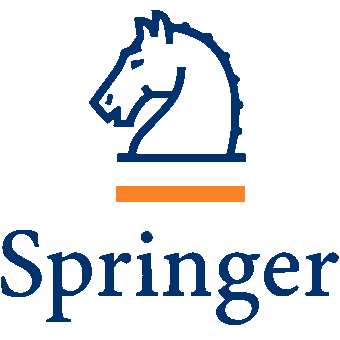 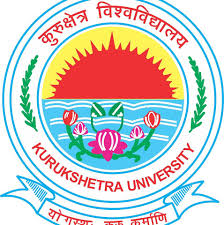 KURUKSHETRA UNIVERSITY, KURUSHETRA, HARYANA, INDIAWebsite: www.uietkuk.ac.in Conference on Mobile Radio Communications & 5G NetworkMRCN 202325- 26th August, 2023, U.I.E.T kuk, Kurukshetra, HaryanaCall for paper : Special SessionsTitle of Special Session:  Recent Trends and Techniques in Machine Learning, Deep                                                         Learning and Convolutional Neural Networks.   This Special issue of Recent Trends and Techniques in Machine Learning, Deep Learning and Convolutional Neural Networks focuses on the area of Computational Science that emphasizes on analysing and interpreting patterns and structures in the data to enable learning, reasoning and decision making outside of human interaction. In the current scenario, the biggest challenge is to do the data analytics on the voluminous amount of data obtained from the social media, websites and the various data centres. The techniques of ML and DL are very useful for data Analytics. CNN that deals with image data sets and one of the burning topics of deep learning has a very high usability in finding out the difficult image driven pattern recognition tasks. The recent Trends of ML and DL includes Support Vector Machines, Self Organizing Maps, Naive Bayes, NLP, Computer Vision, Pattren Recognition, Feature Selection, Supervised, Unsupervised and Reinforcement Learning Techniques. Objective:          This special issue aims to publish high quality, unpublished and original research papers in the broad area of Machine Learning, Deep Learning and Convolutional Neural Network which includes various techniques like SVM, SOM, NLP, Computer Vision, Robotics, CNN and many more. This session provides a platform and an opportunity to all the Researchers and intelligentsia from Academia and Industry to gather and share their ideas in a methodical way.UNIVERSITY INSTITUTE OF ENGINEERING &TECHNOLOGYKURUKSHETRA UNIVERSITY, KURUSHETRA, HARYANA, INDIAWebsite: www.uietkuk.ac.in Conference on Mobile Radio Communications & 5G NetworkMRCN 202325- 26th August, 2023, U.I.E.T kuk, Kurukshetra, HaryanaMRCN 2019:The scope of the book covers original works on is seen as a turning point in developing the quality human life/ performance in the future, therefore it has been identified as the theme of the conference. The aim of publishing the book is to serve for researchers, developers and educators working in the area of recent advances and upcoming technologies in the field of Cellular systems, 2G/2.5G/3G/4G/5G and beyond ,LTE, WiMAX, WMAN, and other emerging broadband wireless networks ,WLAN, WPAN, and other home/personal networking technologies, Pervasive and wearable computing and networking , Small cells and femtocell networks , Wireless mesh networks, Vehicular wireless networks ,Cognitive radio networks and their applications, Wireless multimedia networks , Green wireless networks, Standardization activities of emerging wireless technologies Power management and energy conservation techniques. As the book includes recent advances in research issues and applications, the contents will be beneficial to professors, research scholars, researchers, and engineers. This book will provide support and aid to the researchers involved in designing decision support systems that will permit the societal acceptance of ambient intelligence. The overall goal of this book is to present the latest snapshot of the ongoing research as well as to shed further light on future directions in this space. Authors are invited to submit papers presenting novel technical studies as well as position and vision papers comprising hypothetical/speculative scenarios.The overall goal of this conference is to present the latest snapshot of the ongoing research as well as to shed further light on future directions in this space. Authors are invited to submit papers presenting novel technical studies as well as position and vision papers comprising hypothetical/speculative scenarios. All the accepted and presented papers will be published in the Mobile Radio Communications & 5G Network, a book series of Springer Nature.                           UNIVERSITY INSTITUTE OF ENGINEERING &TECHNOLOGYKURUKSHETRA UNIVERSITY, KURUSHETRA, HARYANA, INDIAWebsite: www.uietkuk.ac.in Conference on Mobile Radio Communications & 5G NetworkMRCN 202325- 26th August, 2023, U.I.E.T kuk, Kurukshetra, HaryanaTopics of the Session:Session Organizers: Session Chair                                                                                        Dr. Kamal Malik                                                                                  CT University, Ferozepur Road,Ludhiana, Punjab,Kamal.malik91@gmail.com Important Dates:UNIVERSITY INSTITUTE OF ENGINEERING &TECHNOLOGYKURUKSHETRA UNIVERSITY, KURUSHETRA, HARYANA, INDIAWebsite: www.uietkuk.ac.in Conference on Mobile Radio Communications & 5G NetworkMRCN 202325- 26th August, 2023, U.I.E.T kuk, Kurukshetra, HaryanaVENUE:University Institute of Engineering & TechnolgyKurushetra University, KurukshetraHaryana, IndiaWebsite: www.uietkuk.ac.in CONTACTFor more Information kindly visit the website: Artificial IntelligenceMachine Learning Deep LearningConvolution Neural NetworkSupport Vector Machine Self Organising Maps Reinforcement LearningArtificial Neural Network      Last Dates of Paper submission
25th June 2023     Paper Acceptance Notification30th July 2023     Last date for receiving CRP and Author Registration10Aug, 2023     Conference Dates25th-26th August 2023